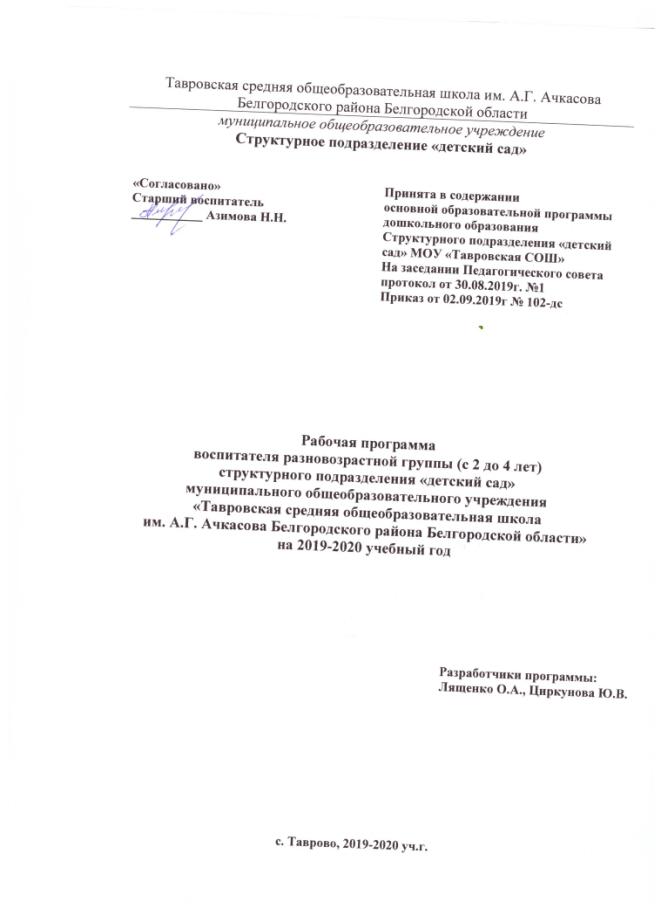 СодержаниеI. Целевой раздел   1.1. Пояснительная записка……………………………………………………..    3   1.2. Цель и задачи основной образовательной программы………………………………............................................................….    4   1.3. Планируемые результаты освоения основной образовательной программы………………………………………………………………………….    51.4. Система мониторинга достижения детьми планируемых результатов освоения программы………………………………………………………………………….    6II. Содержательный раздел    2.1. Значимые характеристики группы………..……………………………….      7   2.2. Возрастные психофизические особенности………………………………      8       2.3. Содержание психолого-педагогической работы                ……………….     112.3.1.Образовательная область «Социально-коммуникативное развитие»……..   11 Образовательная область «Познавательное развитие»……………………. 122.3.3.Образовательная область «Речевое развитие»……………………………..    142.3.4  Образовательная область «Художественно-эстетическое развитие»……..  172.3.5. Образовательная область «Физическое  развитие»………………………… 182.3.6. Социализация, развитие общения, нравственное воспитание……………..  192.3.7. Патриотическое воспитание детей…………………………………………..   202.3.8. Трудовое воспитание…………………………………………………………   232.3.9. Развитие игровой деятельности ……………………………………………..  252.4.Модель образовательного процесса…………………………………………. 28III. Организационный раздел    3.1. Организация жизнедеятельности детей …………………………………..... 303.1.1.Особенности организации режимных моментов………………………………………………………………….…………..  303.1.2. Особенности организации режимных моментов……………………………  303.1.2. Режим дня……………………………………………………………………… 353.1.3. Физкультурно-оздоровительная работа…………………………………… .  37  3.1.4. Планирование образовательной деятельности …………… ……………….  37   3.2. Особенности организации предметно-пространственной среды…………………………………………………..……………………………..   38   3.3.Культурно-досуговая деятельность…………………….…………………….  42   3.4  Взаимодействие с родителями…………………………………….................. 423.4.1. Перспективный план взаимодействия с родителями…………………...………………………………………………………. 43Перечень литературных источников…….….……………………………………… 47                                                    I. Целевой разделПояснительная записка   Основная образовательная программа дошкольного образования «От рождения до школы», под ред. Н.Е. Вераксы, Т.С. Комаровой, М.А. Васильевой является составным компонентом Образовательной программы ДОУ, характеризует систему организации образовательной деятельности педагогов, определяет ценностно-целевые ориентиры, образовательную модель и содержание образования. Программа разработана в соответствии с Федеральным государственным образовательным стандартом дошкольного образования, утвержденным приказом Министерства образования и науки Российской Федерации от 17.10.2013г. № 1155 и с учетом примерной основной образовательной программы дошкольного образования «От рождения до школы», под ред. Н.Е. Вераксы, Т.С. Комаровой, М.А. Васильевой. Специфика организации деятельности группы общеобразовательной направленности для детей  2 - 3 лет,  3 – 4 лет,  определяются особенностями развития детей данной категории  и основными принципами построения психолого-педагогической работы, а также с учетом   требований нормативных  документов:  - Федеральный государственный образовательный стандарт дошкольного образования. - Федеральный закон «Об образовании в РФ» от 29 декабря 2012 г. № 273-ФЗ - Приказ Министерства образования и науки РФ от 17 октября 2013 г. № 1155 «Об утверждении федерального государственного образовательного стандарта дошкольного образования» (Зарегистрировано в Минюсте РФ 14 ноября 2013 г. № 30384) - Постановление Главного государственного санитарного врача Российской Федерации от 15 мая 2013 г. № 26 г. Москва от «Об утверждении СанПиН 2.4.1.3049-13 «Санитарно- эпидемиологические требования к устройству, содержанию и организации режима работы дошкольных образовательных организаций» (Зарегистрировано в Минюсте России 29 мая 2013 г. № 28564) -Постановление Правительства Российской Федерации от 5 августа 2013 г. № 662 «Об осуществлении мониторинга системы образования» - Приказ Министерства образования и науки РФ от 30 августа 2013 г. № 1014 «Об утверждении Порядка организации и осуществления образовательной деятельности по основным общеобразовательным программам – образовательным программам дошкольного образования» (Зарегистрировано в Минюсте России 26.09.2013 № 30038) - Приказ Министерства образования и науки РФ от 14 июня 2013 г. № 462 г. Москва «Об утверждении Порядка проведения самообследования образовательной организацией» (Зарегистрирован в Минюсте РФ 27 июня 2013 г. № 28908), - Основная образовательная программа дошкольного образования муниципального общеобразовательного учреждения «Тавровская СОШ » - Устав “Тавровской СОШ” структурного подразделения “детский сад”.
1.2. Цель и задачи основной образовательной программыЦель: Создание благоприятных условий для полноценного проживания ребенком дошкольного детства, формирование основ базовой культуры личности,  всестороннее развитие психических и физических качеств в соответствии с возрастными и индивидуальными особенностями, подготовка ребенка к жизни в современном обществе, к обучению в школе, обеспечение безопасности жизнедеятельности дошкольника.Задачи:1. Забота о здоровье эмоциональном благополучии и своевременном всестороннем развитии каждого ребенка2. Создание в группах атмосферы гуманного и доброжелательного отношения ко всем воспитанникам, что позволит растить их общительными добрыми любознательными инициативными стремящимися к самостоятельности и творчеству.                                                                                                                          3. Максимальное использование разнообразных видов детской деятельности их интеграция в целях повышения эффективности образовательного процесса;                    4. Креативность процесса воспитания и обучения;                                                                    5. Вариативность использования образовательного материала позволяющая развивать творчество в соответствии с интересами и наклонностями каждого ребенка;                                                                                                                                          6. Уважительное отношение к результатам детского творчества;                                         7. Обеспечение развития ребенка в процессе воспитания и обучения                                   8. Координация подходов к воспитанию детей в условиях ДОУ и семьи                                             9. Соблюдение преемственности в работе детского сада и начальной школы исключающей умственные и физические перегрузки в содержании образования ребенком дошкольного возраста.
Принципы и подходы в организации образовательного процесса:Соответствует принципу развивающего образования, целью которого является развитие ребенка.Сочетает принципы научной обоснованности и практической применимости.Соответствует критериям полноты, необходимости и достаточности (позволяет решать поставленные цели и задачи на необходимом и достаточном материале, максимально приближаясь  к разумному «минимуму»).Обеспечивает единство воспитательных, обучающих и развивающих целей и задач процесса образования детей дошкольного возраста, в ходе реализации которых формируются такие знания, умения и навыки, которые имеют непосредственное отношение к развитию дошкольников.Строится с учетом принципа интеграции образовательных областей в соответствии с возрастными возможностями и особенностями воспитанников.Основывается на комплексно-тематическом принципе построения образовательного процесса.Предусматривает решение программных образовательных задач в совместной деятельности дошкольников не только в рамках непосредственно образовательной деятельности, но и при проведении режимных моментов в соответствии со спецификой дошкольного образования.Предполагает построение образовательного процесса на адекватных возрасту формах работы  с детьми (игра)Строится на принципе культуросообразности. Учитывает национальные ценности и традиции образовании.Значимые характеристикиРазновозрастная группа “Золотой ключик” делится на две подгруппы: первая младшая (от 2 до 3 лет), вторая младшая (от 3 до 4 лет). Содержание воспитательно - образовательного процесса строится с учетом возрастных особенностей детей каждой возрастной группы. Структура программы:Непосредственно образовательная деятельность1.3. Планируемые результаты освоения ООППланируемые результаты освоения детьми основной общеобразовательной программы дошкольного образования подразделяются на итоговые и промежуточные.Планируемые итоговые результаты освоения детьми основной общеобразовательной программы дошкольного образования должны описывать интегративные качества ребенка, которые он может приобрести в результате освоения Программы:Целевые ориентиры образования в раннем возрастеЦелевые ориентиры образования в раннем возрасте:- ребенок интересуется окружающими предметами и активно действует с ними; эмоционально вовлечен в действия с игрушками и другими предметами, стремится проявлять настойчивость в достижении результата своих действий;- использует специфические, культурно фиксированные предметные действия, знает назначение бытовых предметов (ложки, расчески, карандаша и пр.) и умеет пользоваться ими. Владеет простейшими навыками самообслуживания; стремится проявлять самостоятельность в бытовом и игровом поведении;- владеет активной речью, включенной в общение; может обращаться с вопросами и просьбами, понимает речь взрослых; знает названия окружающих предметов и игрушек;- стремится к общению со взрослыми и активно подражает им в движениях и действиях; появляются игры, в которых ребенок воспроизводит действия взрослого;- проявляет интерес к сверстникам; наблюдает за их действиями и подражает им;- проявляет интерес к стихам, песням и сказкам, рассматриванию картинки, стремится двигаться под музыку; эмоционально откликается на различные произведения культуры и искусства;- у ребенка развита крупная моторика, он стремится осваивать различные виды движения (бег, лазанье, перешагивание и пр.).1.4. Система мониторинга достижения детьми планируемыхрезультатов освоения программы Основная задача мониторинга заключается в том, чтобы определить степень освоения ребенком образовательной программы и влияние образовательного процесса, организуемого в дошкольном учреждении, на развитие ребенка.  При организации мониторинга учитывается положение Л. С. Выготского о ведущей роли обучения в детском развитии, поэтому он включает в себя два компонента: мониторинг образовательного процесса и мониторинг детского развития. Мониторинг образовательного процесса осуществляется через отслеживание результатов освоения образовательной программы, а мониторинг детского развития проводится на основе оценки развитие интегративных качеств ребенка. Мониторинг уровня овладения необходимыми навыками и умениями по областям проводится два раза в год (в сентябре и мае). Мониторинг детского развития проводится один раз в год (в  мае). В проведении мониторинга участвуют педагоги, психолог и медицинские работники.Мониторинг образовательного процессаМониторинг образовательного процесса (мониторинг освоения образовательной программы) проводится воспитателями групп и специалистами, ведущими занятия с дошкольниками. С помощью средств мониторинга образовательного процесса можно оценить степень продвижения дошкольника в образовательной программе. Форма проведения мониторинга  представляет собой: ·  Наблюдения за детьми во время разнообразной деятельности;·  Изучение продуктов деятельности (рисунки, аппликации, постройки);·  Беседы (по картинкам, по вопросам, из опыта детей и пр.);·  Дидактические игры и упражнения;· Поручения детям и пр.СОДЕРЖАТЕЛЬНЫЙ РАЗДЕЛЗначимые характеристики группы    При разработке рабочей Программы учитывались индивидуальные особенности развития детей, посещающих группу. Группа разновозрастная с 2 лет до 4 лет.          Общее количество детей в группе – 29 человека. Из них первая младшая подгруппа – 9 человек, вторая младшая подгруппа – 20 человек. 2.2. Возрастные психофизические особенностиВозрастная характеристика детей 2-3 летНа третьем году жизни дети становятся самостоятельнее. Продолжает развиваться предметная деятельность, ситуативно-деловое общение ребенка и взрослого; совершенствуются восприятие, речь, начальные формы произвольного поведения, игры, наглядно-действенное мышление.Развитие предметной деятельности связано с усвоением культурных способов действия с различными предметами. Развиваются соотносящие и орудийные действия.Умение выполнять орудийные действия развивает произвольность, преобразуя натуральные формы активности в культурные на основе предлагаемой взрослыми модели, которая выступает в качестве не только объекта для подражания, но и образца, регулирующего собственную активность ребенка.В ходе совместной со взрослыми предметной деятельности продолжает развиваться понимание речи. Слово отделяется от ситуации и приобретаетсамостоятельное значение. Дети продолжают осваивать названия окружающих предметов, учатся выполнять простые словесные просьбы взрослых в пределах видимой наглядной ситуации.Количество понимаемых слов значительно возрастает. Совершенствуется регуляция поведения в результате обращения взрослых к ребенку, который начинает понимать не только инструкцию, но и рассказ взрослых.Интенсивно развивается активная речь детей. К трем годам они осваивают основные грамматические структуры, пытаются строить простые предложения, в разговоре с взрослым используют практически все части речи. Активный словарь достигает примерно 1000-1500 слов.К концу третьего года жизни речь становится средством общения ребенка со сверстниками. В этом возрасте у детей формируются новые виды деятельности: игра, рисование, конструирование.Игра носит процессуальный характер, главное в ней — действия, которые совершаются с игровыми предметами, приближенными к реальности. В середине третьего года жизни появляются действия с предметами заместителями.Появление собственно изобразительной деятельности обусловлено тем, что ребенок уже способен сформулировать намерение изобразить какой либо предмет. Типичным является изображение человека в виде «голова-нога» — окружности и отходящих от нее линий.На третьем году жизни совершенствуются зрительные и слуховые ориентировки, что позволяет детям безошибочно выполнять ряд заданий: осуществлять выбор из 2-3 предметов по форме, величине и цвету; различать мелодии; петь.Совершенствуется слуховое восприятие, прежде всего фонематический слух. К трем годам дети воспринимают все звуки родного языка, но произносят их с большими искажениями.Основной формой мышления становится наглядно-действенная. Ее особенность заключается в том, что возникающие в жизни ребенкапроблемные ситуации разрешаются путем реального действия с предметами.Для детей этого возраста характерна неосознанность мотивов, импульсивность и зависимость чувств и желаний от ситуации. Дети легко заражаются эмоциональным состоянием сверстников. Однако в этот период начинает складываться и произвольность поведения. Она обусловлена развитием орудийных действий и речи. У детей появляются чувства гордости и стыда, начинают формироваться элементы самосознания, связанные с идентификацией с именем и полом. Ранний возраст завершается кризисом трех лет. Ребенок осознает себя как отдельного человека, отличного от взрослого. У него формируется образ Я. Кризис часто сопровождается рядом отрицательных проявлений: негативизмом, упрямством, нарушением общения со взрослым и др. Кризис может продолжаться от нескольких месяцев до двух лет.Возрастная характеристика детей 3-4 летВ возрасте 3–4 лет ребенок постепенно выходит за пределы семейного круга. Его общение становится вне ситуативным. Взрослый становится для ребенка не только членом семьи, но и носителем определенной общественной функции. Желание ребенка выполнять такую же функцию приводит к противоречию с его реальными возможностями. Это противоречие разрешается через развитие игры, которая становится ведущим видом деятельности в дошкольном возрасте.Главной особенностью игры является ее условность: выполнение одних действий с одними предметами предполагает их отнесенность к другим действиям с другими предметами. Основным содержанием игры младших дошкольников являются действия с игрушками и предметами-заместителями. Продолжительность игры небольшая. Младшие дошкольники ограничиваются игрой с одной-двумя ролями и простыми, неразвернутыми сюжетами. Игры с правилами в этом возрасте только начинают формироваться.Изобразительная деятельность ребенка зависит от его представлений о предмете. В этом возрасте они только начинают формироваться. Графические образы бедны. У одних детей в изображениях отсутствуют детали, у других рисунки могут быть более детализированы. Дети уже могут использовать цвет.Большое значение для развития мелкой моторики имеет лепка. Младшие дошкольники способны под руководством взрослого вылепить простые предметы.Известно, что аппликация оказывает положительное влияние на развитие восприятия. В этом возрасте детям доступны простейшие виды аппликации.Конструктивная деятельность в младшем дошкольном возрасте ограничена возведением несложных построек по образцу и по замыслу.В младшем дошкольном возрасте развивается перцептивная деятельность. Дети от использования пред эталонов — индивидуальных единиц восприятия, переходят к сенсорным эталонам — культурно-выработанным средствам восприятия. К концу младшего дошкольного возраста дети могут воспринимать до 5 и более форм предметов и до 7 и более цветов, способны дифференцировать предметы по величине, ориентироваться в пространстве группы детского сада, а при определенной организации образовательного процесса — и в помещении всего дошкольного учреждения.Развиваются память и внимание. По просьбе взрослого дети могут запомнить 3–4 слова и 5–6 названий предметов. К концу младшего дошкольного возраста они способны запомнить значительные отрывки из любимых произведений.Продолжает развиваться наглядно-действенное мышление. При этом преобразования ситуаций в ряде случаев осуществляются на основе целенаправленных проб с учетом желаемого результата. Дошкольники способны установить некоторые скрытые связи и отношения между предметами.В младшем дошкольном возрасте начинает развиваться воображение, которое особенно наглядно проявляется в игре, когда одни объекты выступают в качестве заместителей других.Взаимоотношения детей обусловлены нормами и правилами. В результате целенаправленного воздействия они могут усвоить относительно большое количество норм, которые выступают основанием для оценки собственных действий и действий других детей.Взаимоотношения детей ярко проявляются в игровой деятельности. Они скорее играют рядом, чем активно вступают во взаимодействие. Однако уже в этом возрасте могут наблюдаться устойчивые избирательные взаимоотношения. Конфликты между детьми возникают преимущественно по поводу игрушек. Положение ребенка в группе сверстников во многом определяется мнением воспитателя.В младшем дошкольном возрасте можно наблюдать соподчинение мотивов поведения в относительно простых ситуациях. Сознательное управление поведением только начинает складываться; во многом поведение ребенка еще ситуативно. Вместе с тем можно наблюдать и случаи ограничения собственных побуждений самим ребенком, сопровождаемые словесными указаниями. Начинает развиваться самооценка, при этом дети в значительной мере ориентируются на оценку воспитателя. Продолжает развиваться также их половая идентификация, что проявляется в характере выбираемых игрушек и сюжетов.Содержание психолого-педагогической работы 2.3.1.Образовательная область «Социально-коммуникативное развитие»Содержание образовательной области «Социально-коммуникативное развитие» направлено на достижение целей освоения первоначальных представлений социального характера и включения детей в систему социальных отношений через решение следующих задач:·         развитие игровой деятельности детей;·         приобщение к элементарным общепринятым нормам и правилам взаимоотношения со сверстниками и взрослыми (в том числе моральным);·         формирование гендерной, семейной, гражданской принадлежности, патриотических чувств, чувства принадлежности к мировому сообществу.Первая младшая подгруппа(от 2 до 3 лет)Формировать у детей опыт поведения в среде сверстников, воспитывать чувство симпатии к ним. Способствовать накоплению опыта доброжелательных взаимоотношений со сверстниками, воспитывать эмоциональную отзывчивость (обращать внимание детей на ребенка, проявившего заботу о товарище, поощрять умение пожалеть, посочувствовать). Формировать у каждого ребенка уверенность в том, что его, как и всех детей, любят, о нем заботятся; проявлять уважительное отношение к интересам ребенка, его нуждам, желаниям, возможностям. Воспитывать отрицательное отношение к грубости, жадности; развивать умение играть не ссорясь, помогать друг другу и вместе радоваться успехам, красивым игрушкам и т. п.Воспитывать элементарные навыки вежливого обращения: здороваться, прощаться, обращаться с просьбой спокойно, употребляя слова «спасибо» и «пожалуйста». Формировать умение спокойно вести себя в помещении и на улице: не шуметь, не бегать, выполнять просьбу взрослого. Воспитывать внимательное отношение и любовь к родителям и близким людям. Приучать детей не перебивать говорящего взрослого, формировать умение подождать, если взрослый занят.Вторая младшая подгруппа(от 3 до 4 лет)Закреплять навыки организованного поведения в детском саду, дома, на улице. Продолжать формировать элементарные представления о том, что хорошо и что плохо.Обеспечивать условия для нравственного воспитания детей. Поощрять попытки пожалеть сверстника, обнять его, помочь. Создавать игровые ситуации, способствующие формированию внимательного, заботливого отношения к окружающим. Приучать детей общаться спокойно, без крика. Формировать доброжелательное отношение друг к другу, умение делиться с товарищем, опыт правильной оценки хороших и плохих поступков.Учить жить дружно, вместе пользоваться игрушками, книгами, помогать друг другу.Приучать детей к вежливости (учить здороваться, прощаться, благодарить за помощь). 2.3.2  Образовательная область «Познавательное развитие»Содержание образовательной области «Познавательное развитие» направлено на достижение целей развития у детей познавательных интересов, интеллектуального развития детей через решение следующих задач:·         сенсорное развитие;·         развитие познавательно-исследовательской и продуктивной (конструктивной) деятельности;·         формирование элементарных математических представлений;·         формирование целостной картины мира, расширение кругозора детей.Первая младшая группа(от 2 до 3 лет)Первичные представления об объектах окружающего мира. Формировать представления о предметах ближайшего окружения, о простейших связях между ними.Учить детей называть цвет, величину предметов, материал, из которого они сделаны (бумага, дерево, ткань, глина); сравнивать знакомые предметы (разные шапки, варежки, обувь и т. п.), подбирать предметы по тождеству (найди такой же, подбери пару), группировать их по способу использования (из чашки пьют и т. д.).Упражнять в установлении сходства и различия между предметами, имеющими одинаковое название (одинаковые лопатки; красный мяч — синий мяч; большой кубик — маленький кубик). Учить детей называть свойства предметов: большой, маленький, мягкий, пушистый и др.Сенсорное развитие. Продолжать работу по обогащению непосредственного чувственного опыта детей в разных видах деятельности, постепенно включая все виды восприятия. Помогать обследовать предметы, выделяя их цвет, величину, форму; побуждать включать движения рук по предмету в процесс знакомства с ним (обводить руками части предмета, гладить их и т. д.).Дидактические игры. Обогащать в играх с дидактическим материалом сенсорный опыт детей (пирамидки (башенки) из 5–8 колец разной величины; «Геометрическая мозаика» (круг, треугольник, квадрат, прямоугольник); разрезные картинки (из 2–4 частей), складные кубики (4–6 шт.) и др.); развивать аналитические способности (умение сравнивать, соотносить, группировать, устанавливать тождество и различие однородных предметов по одному из сенсорных признаков — цвет, форма, величина).Проводить дидактические игры на развитие внимания и памяти («Чего не стало?» и т. п.); слуховой дифференциации («Что звучит?» и т. п.); тактильных ощущений, температурных различий («Чудесный мешочек», «Теплый — холодный», «Легкий — тяжелый» и т. п.); мелкой моторики руки (игрушки с пуговицами, крючками, молниями, шнуровкой и т. д.).Вторая младшая группа(от 3 до 4 лет)Первичные представления об объектах окружающего мира. Формировать умение сосредоточивать внимание на предметах и явлениях предметно-пространственной развивающей среды; устанавливать простейшие связи между предметами и явлениями, делать простейшие обобщения. Учить определять цвет, величину, форму, вес (легкий, тяжелый) предметов; расположение их по отношению к ребенку (далеко, близко, высоко). Знакомить с материалами (дерево, бумага, ткань, глина), их свойствами (прочность, твердость, мягкость).Поощрять исследовательский интерес, проводить простейшие наблюдения. Учить способам обследования предметов, включая простейшие опыты (тонет — не тонет, рвется — не рвется). Учить группировать и классифицировать знакомые предметы (обувь — одежда; посуда чайная, столовая, кухонная). Сенсорное развитие. Обогащать чувственный опыт детей, развивать умение фиксировать его в речи. Совершенствовать восприятие (активно включая все органы чувств). Развивать образные представления (используя при характеристике предметов эпитеты и сравнения).Создавать условия для ознакомления детей с цветом, формой, величиной, осязаемыми свойствами предметов (теплый, холодный, твердый, мягкий, пушистый и т. п.); развивать умение воспринимать звучание различных музыкальных инструментов, родной речи.Закреплять умение выделять цвет, форму, величину как особые свойства предметов; группировать однородные предметы по нескольким сенсорным признакам: величине, форме, цвету.Совершенствовать навыки установления тождества и различия предметов по их свойствам: величине, форме, цвету. Подсказывать детям название форм (круглая, треугольная, прямоугольная и квадратная).Дидактические игры. Подбирать предметы по цвету и величине (большие, средние и маленькие; 2–3 цветов), собирать пирамидку из уменьшающихся по размеру колец, чередуя в определенной последовательности 2–3 цвета; собирать картинку из 4–6 частей.В совместных дидактических играх учить детей выполнять постепенно усложняющиеся правила.2.3.3.Образовательная область «Речевое развитие»Содержание образовательной области «Речевое развитие»  направлено на достижение целей овладения конструктивными способами и средствами взаимодействия с окружающими людьми через решение следующих задач:·         развитие свободного общения со взрослыми и детьми;·         развитие всех компонентов устной речи детей (лексической стороны, грамматического строя речи, произносительной стороны речи; связной речи - диалогической и монологической форм) в различных формах и видах детской деятельности;        практическое овладение воспитанниками нормами речи.Методы развития речи.Наглядные:непосредственное наблюдение и его разновидности (наблюдение в природе, экскурсии);опосредованное наблюдение (изобразительная наглядность: рассматривание игрушек, картин, рассказывание по игрушкам и картинам.).Словесные:чтение и рассказывание художественных произведений;заучивание наизусть;пересказ;общая беседа;рассказывание без опоры на наглядный материал.Практические:дидактические игры;игры-драматизации, инсценировки,дидактические упражнения, пластические этюды, хороводные игры.Средства развития речи:Общение взрослых и детей.Культурная языковая среде.Обучение родной речи в организованной деятельности.Художественная литература.Изобразительное искусство, музыка, театр.Непосредственно образовательная деятельность по другим разделам программы.Первая младшая группа(от 2 до 3 лет)Развивающая речевая среда. Способствовать развитию речи как средства общения. Давать детям разнообразные поручения, которые дадут им возможность общаться со сверстниками и взрослыми («Загляни в раздевалку и расскажи мне, кто пришел», «Узнай у тети Оли и расскажи мне...», «Предупреди Митю... Что ты сказал Мите? И что он тебе ответил?»). Добиваться того, чтобы к концу третьего года жизни речь стала полноценным средством общения детей друг с другом. Предлагать для самостоятельного рассматривания картинки, книги, игрушки в качестве наглядного материала для общения детей друг с другом и воспитателем. Рассказывать детям об этих предметах, а также об интересных событиях (например, о повадках и хитростях домашних животных); показывать на картинках состояние людей и животных (радуется, грустит и т. д.).Формирование словаря. На основе расширения ориентировки детей в ближайшем окружении развивать понимание речи и активизировать словарь.Учить понимать речь взрослых без наглядного сопровождения. Развивать умение детей по словесному указанию педагога находить предметы по названию, цвету, размеру («Принеси Машеньке вазочку для варенья», «Возьми красный карандаш», «Спой песенку маленькому медвежонку»); называть их местоположение («Грибок на верхней полочке, высоко», «Стоят рядом»); имитировать действия людей и движения животных («Покажи, как поливают из леечки», «Походи, как медвежонок»).Обогащать словарь детей:  существительными, обозначающими названия игрушек, предметов личной гигиены (полотенце, зубная щетка, расческа, носовой платок), одежды, обуви, посуды, мебели, спальных принадлежностей (одеяло, подушка, простыня, пижама), транспортных средств (автомашина, автобус), овощей, фруктов, домашних животных и их детенышей; глаголами, обозначающими трудовые действия (стирать, лечить, поливать), действия, противоположные по значению (открывать — закрывать, снимать — надевать, брать — класть), действия, характеризующие взаимоотношения людей (помочь, пожалеть, подарить, обнять), их эмоциональное состояние (плакать, смеяться, радоваться, обижаться);прилагательными, обозначающими цвет, величину, вкус, температуру предметов (красный, синий, сладкий, кислый, большой, маленький, холодный, горячий);наречиями (близко, далеко, высоко, быстро, темно, тихо, холодно, жарко, скользко).Способствовать употреблению усвоенных слов в самостоятельной речи детей. Звуковая культура речи. Упражнять детей в отчетливом произнесении изолированных гласных и согласных звуков (кроме свистящих, шипящих и сонорных), в правильном воспроизведении звукоподражаний, слов и несложных фраз (из 2–4 слов).Способствовать развитию артикуляционного и голосового аппарата, речевого дыхания, слухового внимания.Формировать умение пользоваться (по подражанию) высотой и силой голоса («Киска, брысь!», «Кто пришел?», «Кто стучит?»).Грамматический строй речи. Учить согласовывать существительные и местоимения с глаголами, употреблять глаголы в будущем и прошедшем времени, изменять их по лицам, использовать в речи предлоги (в, на, у, за, под). Упражнять в употреблении некоторых вопросительных слов (кто, что, где)и несложных фраз, состоящих из 2–4 слов(«Кисонька-мурысенька, куда пошла?»).Связная речь. Помогать детям отвечать на простейшие («Что?», «Кто?», «Что делает?») и более сложные вопросы («Во что одет?», «Что везет?», «Кому?», «Какой?», «Где?», «Когда?», «Куда?»).Поощрять попытки детей старше 2 лет 6 месяцев по собственной инициативе или по просьбе воспитателя рассказывать об изображенном на картинке, о новой игрушке (обновке), о событии из личного опыта.Во время игр-инсценировок учить детей повторять несложные фразы. Помогать детям старше 2 лет 6 месяцев драматизировать отрывки из хорошо знакомых сказок.Учить слушать небольшие рассказы без наглядного сопровождения.Вторая младшая подгруппа(от 3 до 4 лет)Развивающая речевая среда. Продолжать помогать детям общаться со знакомыми взрослыми и сверстниками посредством поручений (спроси, выясни, предложи помощь, поблагодари и т. п.).Подсказывать детям образцы обращения к взрослым, зашедшим в группу («Скажите: „Проходите, пожалуйста“», «Предложите: „Хотите посмотреть...“», «Спросите: „Понравились ли наши рисунки?“»).В быту, в самостоятельных играх помогать детям посредством речи взаимодействовать и налаживать контакты друг с другом («Посоветуй Мите перевозить кубики на большой машине», «Предложи Саше сделать ворота пошире», «Скажи: „Стыдно драться! Ты уже большой“»).В целях развития инициативной речи, обогащения и уточнения представлений о предметах ближайшего окружения предоставлять детям для самостоятельного рассматривания картинки, книги, наборы предметов.Продолжать приучать детей слушать рассказы воспитателя о забавных случаях из жизни.Формирование словаря. На основе обогащения представлений о ближайшем окружении продолжать расширять и активизировать словарный запас детей. Уточнять названия и назначение предметов одежды, обуви, головных уборов, посуды, мебели, видов транспорта.Учить детей различать и называть существенные детали и части предметов (у платья — рукава, воротник, карманы, пуговицы), качества (цвет и его оттенки, форма, размер), особенности поверхности (гладкая, пушистая, шероховатая), некоторые материалы и их свойства (бумага легко рвется и размокает, стеклянные предметы бьются, резиновые игрушки после сжимания восстанавливают первоначальную форму), местоположение (за окном, высоко, далеко, под шкафом). Обращать внимание детей на некоторые сходные по назначению предметы (тарелка — блюдце, стул — табурет — скамеечка, шуба — пальто — дубленка). Учить понимать обобщающие слова (одежда, посуда, мебель, овощи, фрукты, птицы и т. п.); называть части суток (утро, день, вечер, ночь); называть домашних животных и их детенышей, овощи и фрукты.Звуковая культура речи. Продолжать учить детей внятно произносить в словах гласные (а, у, и, о, э) и некоторые согласные звуки: п — б — т — д — к — г; ф — в; т — с — з — ц.Развивать моторику речедвигательного аппарата, слуховое восприятие, речевой слух и речевое дыхание, уточнять и закреплять артикуляцию звуков. Вырабатывать правильный темп речи, интонационную выразительность. Учить отчетливо произносить слова и короткие фразы, говорить спокойно, с естественными интонациями.Грамматический строй речи. Продолжать учить детей согласовывать прилагательные с существительными в роде, числе, падеже; употреблять существительные с предлогами (в, на, под, за, около). Помогать употреблять в речи имена существительные в форме единственного и множественного числа, обозначающие животных и их детенышей (утка — утенок — утята); форму множественного числа существительных в родительном падеже (ленточек, матрешек, книг, груш, слив). Относиться к словотворчеству детей как к этапу активного овладения грамматикой, подсказывать им правильную форму слова. Помогать детям, получать из нераспространенных простых предложений (состоят только из подлежащего и сказуемого) распространенные путем введения в них определений, дополнений, обстоятельств; составлять предложения с однородными членами («Мы пойдем в зоопарк и увидим слона, зебру и тигра»).Связная речь. Развивать диалогическую форму речи.Вовлекать детей в разговор во время рассматривания предметов, картин, иллюстраций; наблюдений за живыми объектами; после просмотра спектаклей, мультфильмов. Обучать умению вести диалог с педагогом: слушать и понимать заданный вопрос, понятно отвечать на него, говорить в нормальном темпе, не перебивая говорящего взрослого.Напоминать детям о необходимости говорить «спасибо», «здравствуйте», «до свидания», «спокойной ночи» (в семье, группе).Помогать доброжелательно общаться друг с другом.Формировать потребность делиться своими впечатлениями с воспитателями и родителями.2.3.4  Образовательная область «Художественно-эстетическое развитие»Содержание образовательной области «Художественно-эстетическое развитие» направлено на достижение целей формирования интереса к эстетической стороне окружающей действительности, удовлетворение потребности детей в самовыражении через решение следующих задач:·         развитие продуктивной деятельности детей (рисование, лепка, аппликация, художественный труд);·         развитие детского творчества;·         приобщение к изобразительному искусству.Первая младшая подгруппа(от 2 до 3 лет)Развивать художественное восприятие, воспитывать отзывчивость на музыку и пение, доступные пониманию детей произведения изобразительного искусства, литературы.Рассматривать с детьми иллюстрации к произведениям детской литературы. Развивать умение отвечать на вопросы по содержанию картинок.Знакомить с народными игрушками: дымковской, богородской, матрешкой, ванькой - встанькой и другими, соответствующими возрасту детей.Обращать внимание детей на характер игрушек (веселая, забавная и др.), их форму, цветовое оформление.Вторая младшая подгруппа(от 3 до 4 лет)Развивать эстетические чувства детей, художественное восприятие, содействовать возникновению положительного эмоционального отклика на литературные и музыкальные произведения, красоту окружающего мира, произведения народного и профессионального искусства (книжные иллюстрации, изделия народных промыслов, предметы быта, одежда).Подводить детей к восприятию произведений искусства. Знакомить с элементарными средствами выразительности в разных видах искусства (цвет, звук, форма, движение, жесты), подводить к различению видов искусства через художественный образ. Готовить детей к посещению кукольного театра, выставки детских работ и т. д.2.3.5. Образовательная область «Физическое  развитие»Содержание образовательной области «Физическое развитие» направлено на достижение целей формирования у детей интереса и ценностного отношения к занятиям физической культурой, гармоничное физическое развитие через решение следующих специфических задач:·         развитие физических качеств (скоростных, силовых, гибкости, выносливости и координации);·         накопление и обогащение двигательного опыта детей (овладение основными движениями);·         формирование у воспитанников потребности в двигательной активности и физическом совершенствовании.Первая младшая группа(от 2 до 3 лет)Формировать у детей представления о значении разных органов для нормальной жизнедеятельности человека: глаза — смотреть, уши — слышать, нос — нюхать, язык — пробовать (определять) на вкус, руки — хватать, держать, трогать; ноги — стоять, прыгать, бегать, ходить; голова — думать, запоминать. Вторая младшая группа(от 3 до 4 лет)Развивать умение различать и называть органы чувств (глаза, рот, нос, уши), дать представление об их роли в организме и о том, как их беречь и ухаживать за ними. Дать представление о полезной и вредной пище; об овощах и фруктах, молочных продуктах, полезных для здоровья человека. Формировать представление о том, что утренняя зарядка, игры, физические упражнения вызывают хорошее настроение; с помощью сна восстанавливаются силы. Познакомить детей с упражнениями, укрепляющими различные органы и системы организма. Дать представление о необходимости закаливания.Дать представление о ценности здоровья; формировать желание вести здоровый образ жизни. Формировать умение сообщать о своем самочувствии взрослым, осознавать необходимость лечения. Формировать потребность в соблюдении навыков гигиены и опрятности в повседневной жизни.2.3.6. Социализация, развитие общения, нравственное воспитаниеПервая младшая группа ( 2 – 3 года)группа (от 3 до 5 лет) Вторая младшая группа (от 3 до 4 лет)Закреплять навыки организованного поведения в детском саду, дома, на улице. Продолжать формировать элементарные представления о том, что хорошо и что плохо.Обеспечивать условия для нравственного воспитания детей. Поощрять попытки пожалеть сверстника, обнять его, помочь. Создавать игровые ситуации, способствующие формированию внимательного, заботливого отношения к окружающим. Приучать детей общаться спокойно, без крика.Формировать доброжелательное отношение друг к другу, умение делиться с товарищем, опыт правильной оценки хороших и плохих поступков.Учить жить дружно, вместе пользоваться игрушками, книгами, помогать друг другу.Приучать детей к вежливости (учить здороваться, прощаться, благодарить за помощь).Вторая младшая группа ( 3 – 4 года )Средняя группа (от 4 до 5 лет)Способствовать формированию личностного отношения ребенка к соблюдению (и нарушению) моральных норм: взаимопомощи, сочувствия обиженному и несогласия с действиями обидчика; одобрения действий того, кто поступил справедливо, уступил по просьбе сверстника (разделил кубики поровну).Продолжать работу по формированию доброжелательных взаимоотношений между детьми (рассказывать о том, чем хорош каждый воспитанник, помогать каждому ребенку как можно чаще убеждаться в том, что он хороший, что его любят и пр.).Учить коллективным играм, правилам добрых взаимоотношений.Воспитывать скромность, отзывчивость, желание быть справедливым, сильным и смелым; учить испытывать чувство стыда за неблаговидный поступок.Напоминать детям о необходимости здороваться, прощаться, называть работников дошкольного учреждения по имени и отчеству, не вмешиваться в разговор взрослых, вежливо выражать свою просьбу, благодарить за оказанную услугу.2.3.7.  Патриотическое воспитание детей младшей группыСобытия последних десятилетий в нашей истории заставляют по-новому взглянуть на, казалось бы, достаточно привычные и вполне понятные значения слов - патриотизм и гражданственность.Понятие "патриотизм" понимается широко: и как любовь к Родине, преданность к своему отечеству, своему народу; и как привязанность к месту своего рождения, месту жительства; и как готовность подчинить свои интересы интересам родной страны, стремление защищать интересы Родины.Период дошкольного детства, в том числе и младшего дошкольного возраста, благоприятствует воспитанию патриотических чувств, так как именно в это время происходит формирование культурно-ценностных ориентаций, духовно-нравственной основы личности ребёнка, развитие его эмоций, чувств, мышления, механизмов социальной адаптации в обществе. Начинается процесс осознания себя в окружающем мире. Также период дошкольного детства благоприятен для эмоционально-психологического воздействия на ребёнка, так как образы восприятия действительности, культурного пространства очень ярки и сильны и поэтому остаются в памяти надолго, а иногда и на всю жизнь, что очень важно в воспитании патриотизма.Перспективное планированиеПосле всего сказанного, можно сделать вывод о том, что нравственно-патриотическое воспитание детей является одной из основных задач дошкольного образовательного учреждения. Под патриотическим воспитанием понимается взаимодействие взрослых и детей в совместной деятельности и общении, которое направлено на раскрытие и формирование в ребенке общечеловеческих нравственных качеств личности, приобщение к истокам национальной региональной культуры, природе родного края, воспитание эмоционально-действенного отношения, чувства сопричастности, привязанности к окружающим.2.3.8. Трудовое воспитаниеЦель: формирование положительного отношения к труду.Задачи:Воспитание в детях уважительного отношения к труженику и результатам его труда, желания подражать ему в своей деятельности, проявлять нравственные качества. (Решение этой задачи должно привести к развитию осознания важности труда для общества).Обучение детей трудовым умениям, навыкам организации и планирования своего труда, осуществлению самоконтроля и самооценки. (Решение этой задачи должно привести к формированию интереса к овладению новыми навыками, ощущению радости от своих умений, самостоятельности).Воспитание нравственно-волевых качеств (настойчивости, целеустремленности, ответственности за результат своей деятельности), привычки к трудовому усилию. (Это должно привести к формированию у детей готовности к труду, развитию самостоятельности).Воспитание нравственных мотивов деятельности, побуждающих включаться в труд при необходимости. (Действие этих мотивов должно вызывать у ребенка активное стремление к получению качественного результата, ощущению радости от собственного труда).Воспитание гуманного отношения к окружающим: умения и желания включаться в совместный труд со сверстниками, проявлять доброжелательность, активность и инициативу, стремление к качественному выполнению общего дела, осознания себя как члена детского общества.Компоненты трудовой деятельности.Планирование и контроль Оценка достигнутого результата с точки зрения его важности для самого ребенка и для всей группы.Мотивы, побуждающие детей к труду:интерес к процессу действий;интерес к будущему результату;интерес к овладению новыми навыками;соучастие в труде совместно с взрослыми;осознание своих обязанностей;осознание смысла, общественной важности труда. Чем выше уровень развития трудовой деятельности, тем выше       ее воспитательный потенциал.Своеобразие трудовой деятельности детей:«субъективная значимость труда», то есть оценка результата не с точки зрения выполненного объема работы, а с учетом проявления заботливости, настойчивости, затраченных трудовых или волевых усилий.связь с игрой, которая проявляется:в манипулятивных действиях детей, исполняющих роли взрослых;в продуктивных действиях, составляющих сюжет игры;во включении игровых действий в трудовой процесс;в ролевом поведении ребенка, создающего образ труженика.Виды труда:самообслуживаниехозяйственно-бытовой трудОзнакомление с трудом взрослых.Формы организации трудовой деятельности:Поручения:простые и сложные;эпизодические и длительные;коллективные.Коллективный трудТипы организации труда детейТруд рядом.Совместный труд.2.3.9. Развитие игровой деятельностиОсновные цели и задачи Создание условий для развития игровой деятельности детей. Формирование игровых умений, развитых культурных форм игры. Развитие у детей интереса к различным видам игр. Всестороннее воспитание и гармоничное развитие детей в игре (эмоционально-нравственное, умственное, физическое, художественно-эстетическое и социально-коммуникативное).Развитие самостоятельности, инициативы, творчества, навыков саморегуляции; формирование доброжелательного отношения к сверстникам, умения взаимодействовать, договариваться, самостоятельно разрешать конфликтные ситуации.Первая младшая группа(от 2 до 3 лет)Сюжетно-ролевые игры. Учить детей проявлять интерес к игровым действиям сверстников; помогать играть рядом, не мешать друг другу.Учить выполнять несколько действий с одним предметом и переносить знакомые действия с одного объекта на другой; выполнять с помощью взрослого несколько игровых действий, объединенных сюжетной канвой. Содействовать желанию детей самостоятельно подбирать игрушки и атрибуты для игры, использовать предметы-заместители.Подводить детей к пониманию роли в игре. Формировать начальные навыки ролевого поведения; учить связывать сюжетные действия с ролью. Развивать предпосылки творчества.Принципы руководства сюжетно-ролевой игрой:Для того, чтобы дети овладели игровыми умениями, воспитатель должен играть вместе с ними.На каждом возрастном этапе игра развертывается особым образом, так, чтобы детьми «открывался»  и усваивался новый, более сложный способ построения игры.На каждом возрастном этапе при формировании игровых умений необходимо ориентировать детей как на осуществление игрового действия, так и на пояснение его смысла партнерам.     Руководя  сюжетно-ролевой игрой,  педагог должен помнить:об обязательном общении с детьми: диалогическом общении, полилогическом общении, предполагающем диалог с несколькими участниками игры одновременно (во время многоотраслевого сюжетного построения) и воспитывающем полифоничное слуховое восприятие; создании проблемных ситуаций, позволяющих стимулировать творческие проявления детей в поиске решения задачи.      Немаловажно  способствовать развитию игры,  используя прямые (предполагают «вмешательство» взрослого в виде прямого показа и руководства деятельностью) и косвенные (предполагают ненавязчивое побуждение к деятельности) воздействия на игру и играющих.Подвижные игры. Развивать у детей желание играть вместе с воспитателем в подвижные игры с простым содержанием. Приучать к совместным играм небольшими группами. Поддерживать игры, в которых совершенствуются движения (ходьба, бег, бросание, катание).Театрализованные игры. Пробуждать интерес к театрализованной игре путем первого опыта общения с персонажем (кукла Катя показывает концерт), расширения контактов с взрослым (бабушка приглашает на деревенский двор).Побуждать детей отзываться на игры-действия со звуками (живой и неживой природы), подражать движениям животных и птиц под музыку, под звучащее слово (в произведениях малых фольклорных форм).Способствовать проявлению самостоятельности, активности в игре с персонажами-игрушками. Создавать условия для систематического восприятия театрализованных выступлений педагогического театра (взрослых).Дидактические игры. Обогащать в играх с дидактическим материалом чувственный опыт детей. Закреплять знания о величине, форме, цвете предметов. Учить собирать пирамидку (башенку) из 5–8 колец разной величины; ориентироваться в соотношении плоскостных фигур «Геометрической мозаики» (круг, треугольник, квадрат, прямоугольник); составлять целое из четырех частей (разрезных картинок, складных кубиков); сравнивать, соотносить, группировать, устанавливать тождество и различие однородных предметов по одному из сенсорных признаков (цвет, форма, величина).Проводить дидактические игры на развитие внимания и памяти («Чего не стало?» и т. п.); слуховой дифференциации («Что звучит?» и т. п.); тактильных ощущений, температурных различий («Чудесный мешочек», «Теплый — холодный», «Легкий — тяжелый» и т. п.); мелкой моторики руки (игрушки с пуговицами, крючками, молниями, шнуровкой и т. д.).Вторая младшая группа(от 3 до 4 лет)Сюжетно-ролевые игры. Способствовать возникновению у детей игр на темы из окружающей жизни, по мотивам литературных произведений (потешек, песенок, сказок, стихов); обогащению игрового опыта детей посредством объединения отдельных действий в единую сюжетную линию. Развивать умение выбирать роль, выполнять в игре с игрушками несколько взаимосвязанных действий (готовить обед, накрывать на стол, кормить). Учить взаимодействовать в сюжетах с двумя действующими лицами (шофер — пассажир, мама — дочка, врач — больной); в индивидуальных играх с игрушками-заместителями исполнять роль за себя и за игрушку.Показывать способы ролевого поведения, используя обучающие игры.Поощрять попытки детей самостоятельно подбирать атрибуты для той или иной роли; дополнять игровую обстановку недостающими предметами, игрушками.Усложнять, обогащать предметно-игровую среду за счет использования предметов полифункционального назначения и увеличения количества игрушек. Учить детей использовать в играх строительный материал (кубы, бруски, пластины), простейшие деревянные и пластмассовые конструкторы, природный материал (песок, снег, вода); разнообразно действовать с ними (строить горку для кукол, мост, дорогу; лепить из снега заборчик, домик; пускать по воде игрушки).Развивать умение взаимодействовать и ладить друг с другом в непродолжительной совместной игре.Подвижные игры. Развивать активность детей в двигательной деятельности. Организовывать игры со всеми детьми группы. Поощрять игры с каталками, автомобилями, тележками, велосипедами; игры, в которых развиваются навыки лазания, ползанья; игры с мячами, шарами, развивающие ловкость движений.Постепенно вводить игры с более сложными правилами и сменой видов движений.Театрализованные игрыПробуждать интерес детей к театрализованной игре, создавать условия для ее проведения. Формировать умение следить за развитием действия в играх-драматизациях и кукольных спектаклях, созданных силами взрослых и старших детей. Учить детей имитировать характерные действия персонажей (птички летают, козленок скачет), передавать эмоциональное состояние человека ( мимикой, позой, жестом, движением ).Знакомить детей с приемами вождения настольных кукол. Учить сопровождать движения простой песенкой.Вызывать желание действовать с элементами костюмов (шапочки, воротнички и т. д.) и атрибутами как внешними символами роли.Развивать стремление импровизировать на несложные сюжеты песен, сказок. Вызывать желание выступать перед куклами и сверстниками, обустраивая место для выступления.Побуждать участвовать в беседах о театре (театр — актеры — зрители, поведение людей в зрительном зале).Дидактические игры Закреплять умение детей подбирать предметы по цвету и величине (большие, средние и маленькие шарики 2–3 цветов), собирать пирамидку из уменьшающихся по размеру колец, чередуя в определенной последовательности 2–3 цвета. Учить собирать картинку из 4–6 частей («Наша посуда», «Игрушки» и др.).В совместных дидактических играх учить детей выполнять постепенно усложняющиеся правила.Модель образовательного процессаIII. ОРГАНИЗАЦИОННЫЙ РАЗДЕЛ3.1. Организация жизнедеятельности детей3.3.1. Особенности организации режимных моментовФундамент здоровья человека закладывается в раннем детстве. Поэтому для воспитания здорового человека, правильного формирования личности большое значение имеют условия его жизни, особенно в период дошкольного детства.Одним из условий успешного развития ребенка является продуманный распорядок дня, то есть правильно организованный режим.Этому и способствует правильно построенный режим, который предполагает оптимальное соотношение периодов бодрствования и сна в течении суток, целесообразное чередование различных видов деятельности и отдыха в процессе бодрствования:1. определенная продолжительность занятий и рациональное сочетание их с отдыхом:- регулярное питание;- полноценный сон;2. достаточное пребывание на воздухе.Значение режима в том, что он способствует нормальному функционированию внутренних органов и физиологических систем организма, обеспечивает уравновешенное, бодрое состояние ребенка, предохраняет нервную систему от переутомления, вырабатывается условный рефлекс на время: есть, спать, гулять в одно и то же время. Своевременный отдых, правильная смена разных видов деятельности - главное и благоприятное условие нормального и своевременного развития ребенка.Условия и особенности организации режима в группах раннего возрастаДля укрепления здоровья и нормального развития ребенка важно, чтобы режим дня выполнялся на протяжении всего периода воспитания детей в дошкольном учреждении, начиная с раннего возраста, сохраняя постоянство, последовательность и постепенность в проведении режимных процессов.Методические приемы и правила организации режимных процессовПри организации режима необходимо соблюдать определенные правила:1. Каждый из режимных моментов должен проходить на фоне игры.2. При проведении режимных процессов вначале берем подгруппу детей самых маленьких и самых ослабленных, а также можем взять легко возбудимых детей, которые плохо владеют навыками, медлительных.3. Осуществляя принцип последовательности и постепенности, преду-сматриваем единство требований со стороны воспитывающих ребенка взрослых в детском учреждении и дома.4. Создаем у детей определенный настрой на проведение того или иного процесса (не травмировать нервную систему).5. Осуществление любого режимного процесса должно протекать без суеты, не причиняя детям неприятных ощущений. Взрослые должны сопровождать свои действия ласковой, неторопливой речью.6. При проведении любого режимного процесса формируем уверенность ребенка в том, что все получится, он сумеет выполнить то или иное действие до конца, необходимо заметить то новое, чему ребенок научился и т. д.7. Необходимо следить за регулярностью физиологических оправлений, но помнить при этом, что одновременно в туалетной комнате должно находиться не более 3-х -4-х детей и не более 3-4 минут.8. Необходимо помнить о гигиенических требованиях: к помещениям (соблюдение графика влажной уборки, проветривание); к размеру мебели в соответствии с ростом; к внешнему виду детей и взрослых; к процессу кормления.9. При проведении режимных моментов необходимо использовать такой прием взаимоотношений взрослого и ребенка, как маматерапия.10. Необходимо соблюдать индивидуальное общение и подход к детям.Методика проведения режимных моментов и их значениев воспитательном процессеУже к двум годам у ребенка должно быть сформировано чувство чистоты своего тела.Навык мытья рук. До 1г. 6 мес. - учим принимать участие в умывании - подставлять руки под струю воды. С 1г. 6мес- учим мыть руки, к 2-м годам с помощью взрослого (который засучивает рукава, подскажет, как мылить руки, а также вытираться) ребенок может вымыть руки сам. На 3-ем году этот навык совершенствуется и ребенка начинаем приучать также с помощью и под контролем взрослого к самостоятельному умыванию: мыть руки, лицо, сухо вытирать полотенцем.Навык одевания и раздевания. До 1г. 6мес. - ребенок должен принимать участие в раздевании: снимать ботинки, носки, шапку (по просьбе взрослого малыш нагибает голову, протягивает руку). К 2-м годам он должен научиться снимать расстегнутые взрослым части одежды (ботинки, колготки) и с небольшой его помощью надевать, (натягивать, отдельные части своей одежды, понимать назначение одежды, называть ее. К 3-м годам ребенок должен одеваться и раздеваться с небольшой помощью взрослых: снимать и надевать одежду в определенной последовательности, развязывать шнурки, расстегивать и застегивать спереди пуговицы, складывать одежду, замечать неполадки (спущенный гольф, расстегнутую пуговицу и др., и с помощью взрослого приводить себя в порядок.Для успешного воспитания культурно-гигиенических навыков необходимо систематическое их подкрепление.Специфика организации режимных процессовОрганизация утренней гимнастикиУтренняя гимнастика снимает остаточное торможение после ночного сна; обеспечивает тренировку всех мышц, что способствует воспитанию хорошей осанки; подготавливает организм ребенка к последующим нагрузкам.В этом возрасте важно заинтересовать детей каждодневной утренней гимнастикой. Для этого применяем забавные прибаутки, стишки.Организация проведения прогулки.Пребывание на свежем воздухе укрепляет здоровье и закаливает организм, всесторонне развивает детей, активизирует их двигательную деятельность, познавательные возможности. Ребенок дошкольного возраста должен гулять (даже в холодное время года) до 4-4,5 ч. в день. Летом же вся деятельность детей может проходить на воздухе.Сбор детей на прогулку (как и возвращение) представляет собой особую сложность в режиме дня. Ежедневно на одевание детей персонал затрачивает около 15% рабочего времени. Поэтому важно рационально организовать этот момент. В группах раннего возраста занятия проводятся по подгруппам и следовательно, сбор детей на прогулку также. Чтобы ускорить этот процесс, можно использовать так называемый фронтальный метод одевания детей.Перед тем, как дети пойдут одеваться, необходимо:- дать установку на предстоящую деятельность;- предложить детям убрать на место игрушки, проверить с детьми порядок в группе;- напомнить и уточнить с детьми правила поведения в раздевальной комнате.Для самостоятельного одевания детей необходимо создать удобную обстановку: каждый ребенок должен сидеть около своего шкафчика, следует следить за тем, чтобы дети не разбрасывали свою одежду, а брали ее постепенно, по мере последовательности одевания, и не забывали убрать сменную обувь в шкаф. В процессе одевания поддерживать с детьми разговор с целью уточнения и закрепления названий одежды, ее назначения, название отдельных деталей одежды, закреплять и активизировать словарь детей (рукав левый, правый, пуговицы, левый-правый ботинок).Перед выходом на прогулку большинства одевшихся детей обратить их внимание на внешний вид.На прогулке, как и в помещении, воспитатель заботиться о том, чтобы все дети были заняты, интересно играли со своими сверстниками, трудились, наблюдали за явлениями окружающей жизни и т. д., создает условия для разнообразной двигательной активности всех детей.В процессе прогулки необходимо наблюдать за содержанием детских игр, взаимоотношением детей в игре. Следить за сменой деятельности, чтобы дети не слишком возбуждались, не перегревались.Необходимо помнить, что за 30 минут до конца прогулки необходимо перевести детей на более спокойную деятельность. Здесь можно провести наблюдения, словесные игры, беседы с детьми.Перед уходом с прогулки необходимо проконтролировать, чтобы все иг-рушки дети убрали на место. Дать детям указание на предстоящую деятельность.Особое значение в режиме имеет методически правильная организация процесса кормления. Воспитатель во время еды сообщает детям знания и расширяет представления, и их словарный запас. Ласково обращаясь к детям, он сообщает им названия блюд, их качество и состояние: сладкая, вкусная, горячая, соленая и др.Перед едой дети приводят в порядок свою одежду, тщательно моют руки, дежурные принимают посильное участие в сервировке стола. Каждый ребенок имеет постоянное место за столом.Обращаем внимание на нравственное воспитание, основываясь на подражательности, развиваем навыки детей в соответствии с требованиями программы. С раннего детства необходимо воспитывать правильное поведение во время еды: есть молча, не мешать другим, быть аккуратными и др.Формируем положительное отношение к процессу еды, к еде. Детей нельзя кормить насильно. Дети, которых кормят насильно теряют аппетит.Сервировка стола:Требования: в группе 2-го года жизни - чтоб стол был чистым; на 3-ем году жизни -обязательны салфетки (бумажные, матерчатые, хлебницы. Где есть возможность -скатерти, индивидуальные салфетки. Со второй половины года ставим на стол 3-е блюдо (компот). Дети быстро привыкают и едят аккуратно. (Столы и стулья должны быть промаркированы.)Взрослые должны уметь правильно докармливать детей: взять стульчик, сесть рядом, чистой ложкой (другой). Большое значение имеет положительный пример взрослого.Ребенок - зеркало, в игре копирует поступки взрослых, особенно отрица-тельные стороны (так родители узнают, что делается в д/саду).Организация дневного снаДневной сон необходим для правильного развития детей дошкольного возраста. Он обеспечивает отдых после длительного периода активного бодрствования, а также накопление ребенком сил и энергии для дальнейшей деятельности во второй половине дня. Сон должен проходить в хорошо проветренном помещении, защищенным от прямого попадания солнечных лучей и яркого света.Важно помнить, что дети лучше настраиваются на сон, если во время подготовки к нему в группе создается спокойная обстановка. Для этого детей приучают спокойно совершать послеобеденный туалет, раздеваться и аккуратно складывать одежду, не бегать, не говорить громко.Важно уделить особое внимание организации самостоятельной деятельности и формированию положительных отношений между детьми, видеть разные интересы и возможности детей, обогащать и уточнять их представления, развивать умения.В процессе методически правильного осуществления режимных моментов решается важнейшая в раннем возрасте задача физического развития. Организуя жизнь детей, их разнообразную активную деятельность, воспитатель должен, прежде всего, заботиться об охране и укреплении здоровья каждого ребенка, его полноценном физическом развитии, о создании бодрого, жизнерадостного настроения.3.1.2. Режим дня при 12-часовом пребывании (теплый период)Режим дня при 12-часовом пребывании (холодный период)3.1.3. Физкультурно-оздоровительная работаРежим двигательной активности3.1.4. Планирование образовательной деятельности3.2. Особенности организации предметно-пространственной средыВопрос организации предметно-пространственной развивающей среды дошкольных образовательных учреждений на сегодняшний день стоит особо актуально. Это связано с введением Федерального государственного образовательного стандарта (ФГОС, согласно которомупредметно – пространственная развивающая образовательная среда должна быть:содержательно-насыщенной;трансформируемой;полифункциональной;вариативной;доступной;безопасной   Понятие предметно-развивающая среда определяется как «система материальных объектов деятельности ребенка, функционально моделирующая содержание его духовного и физического развития» (С. Л. Новоселова).   Селестен Френе считал, что благодаря ей ребенок сам может развивать свои индивидуальные способности и возможности.    Роль взрослого заключается в правильном моделировании такой среды, которая предполагает развитие широкого круга детских интересов и форм деятельности.Создавая предметно – пространственную среду в младшей группе необходимо учитывать данные нормативно-правовой базы, все рекомендации специалистов и особенности развития детей этого возраста.   Содержательно-насыщенная развивающая среда в группе позволяет каждому малышу найти занятие по душе, поверить в свои силы и способности, научиться взаимодействовать с педагогами и со сверстниками, понимать и оценивать их чувства и поступки. Свободная деятельность детей помогает им самостоятельно осуществлять поиск, включаться в процесс исследования, а это позволяет развивать такие качества, как любознательность инициативность, самостоятельность, способность к творческому самовыражению Дети младшего возраста плохо реагируют на пространственные изменения обстановки и предпочитают в этом смысле стабильность, поэтому пространство спланировали ещё до их прихода в детский сад, а оборудование в группе переставляем не чаще одного раза в неделю. Создавая условия для обеспечения разных видов деятельности младших дошкольников (игровой, двигательной, самостоятельной, творческой, художественной, театрализованной и др.) групповое пространство было разделено на микроцентры.Подобная организация пространства позволяет малышам найти интересные для себя занятия, чередовать их в течение дня, а педагогу дает возможность эффективно организовывать образовательный процесс с учетом индивидуальных особенностей детей. Оснащение микроцентров меняется в соответствии с тематическим планированием образовательного процесса, в том числе от меняющихся интересов детей – это стимулирует игровую, двигательную, познавательную и исследовательскую активность детей. У младших дошкольников активно развиваются различные движения; вместе с тем они ещё плохо координированы, поэтому оборудование расположили по периметру группы. А так как маленькие дети предпочитают крупное оборудование разместили его на открытых полках.  Все игрушки и пособия в группе внешне привлекательные и яркие, доступны для ребёнка, что способствует развитию его активности, самостоятельности.Наша предметно-развивающая среда построена с учетом гендерных особенностей детей: предусмотрены уголки для мальчиков и девочек. Для развития творческого замысла в игре девочкам предлагаем предметы женской одежды, украшения, кружевные накидки, банты, сумочки, зонтики и т. п. ; мальчикам - рубашки, детали военной формы, предметы обмундирования, разнообразные технические игрушки.Цент сюжетно - ролевой игры   Оборудование центра способствует развитию и обогащению сюжетов игры, игровых действий с игрушками; формирует коммуникативные навыки; развивает творческие способности. В центре собраны игрушки, копирующие предметы быта, с которыми малыши знакомятся и учатся действовать с ними. Полученные знания и навыки переносят в повседневную жизнь.Оборудование: кукольная мебель для комнаты и кухни; гладильная доска; атрибуты для игры в «Семью», «Магазин», «Парикмахерскую», «Больницу», «Водителей» «Мастерскую технического обслуживания» «Зоопарк», «Строители». ; куклы, дома, стиральная машина,  дикие и домашние животные; наборы кухонной и чайной посуды; набор овощей, фруктов, хлебобулочных изделий,  др. ; машины крупные, средние, мелкие, грузовые и легковые; телефоны, рули, весы, сумки, ведёрки, утюги, инструменты, эстакады для машин; кукольные коляски; игрушки-забавы; одежда для ряжения.    Уголок ряженья позволяет изменять свой облик и наблюдать эти изменения, познавая себя знакомого и незнакомого одновременно.Центр физической культуры   Оборудование центра стимулирует желание детей заниматься двигательной активностью, способствует укреплению мышц нижних и верхних конечностей, мышц спины, профилактике плоскостопия, сколиоза, простудных заболеваний; воспитывает у детей осознанное отношение к своему здоровью.Оборудование:Канаты толстый и тонкий, для профилактики плоскостопия дорожки массажные со следами, морскими камешками и др. ; коврики;  мячи большие, средние, маленькие; обручи; скакалки; кегли;  скамейка; шнур длинный и короткий; мешочки с песком; ленты разных цветов; флажки; атрибуты для проведения подвижных игр, утренней гимнастики.Центр сенсорики   Сенсорное развитие составляет фундамент общего умственного развития ребенка . Поэтому материал этого центра направлен на развитие у детей представлений об основных сенсорных эталонах (цвет, форма, величина, развитие зрительного восприятия и внимания. Малыши учатся группировать, обследовать предметы по форме, величине, назначению, соотносить форму предметов с геометрическими фигурами. Осваиваются операции вкладывания, наложения, соединения частей в целое, отношения групп предметов по количеству и числу (много, мало, один). Для развития мелкой моторики рук в обстановку центра включили деревянные пазлы, вкладыши, мозаику, деревянное полотно с различными замками, задвижками, пластиковые контейнеры с крышками разных форм и размеров, коробки, другие, уже ненужные хозяйственные предметы. Примеряя крышки к коробкам, ребёнок накапливает опыт сравнения величин, форм, цветов. В процессе игры малыши используют речь для определения смысла своих действий, у них формируется умение описывать и называть предметы на картинках, происходит обогащение активного словаря.Центр «Маленькие строители»   Дети младшей группы очень любят играть как с различными конструкторами. На основе игр с конструктором у детей развиваются  представления об основных свойствах объемных геометрических (в основном крупных) форм (устойчивость, неустойчивость, прочность, шершавость и гладкость их поверхности, умение воссоздать знакомые предметы горизонтальной и вертикальной конструкции (дорожки, лесенки, мебель, горки, дома и т. д.). Дети начинают анализировать объект, видеть основные части детали, составляющие сооружения, возможность создания их из различных форм. Из конструктора дети строят постройки, необходимые для обыгрывания сюжетов. У них формируются навыки сотворчества с взрослыми, самостоятельного творчества. Для удобства малышей мелкий строительный материал в коробках и пластмассовый конструктор в корзинах разместили на полках.     Постройки детей из строительного материала и конструкции сохраняются до тех пор, пока не будут разрушены или разобраны самими детьми.Играя с конструктором, наши малыши развивают не только моторику, внимание, мышление, воображение, но и приобретают трудовые навыки.   Оченьчасто конструктор используем на занятиях, гимнастике, на праздниках.   Оборудование и материалы: пластмассовые конструкторы с разнообразными способами крепления деталей; строительные наборы с деталями разных форм, размеров и цвета; коробки большие и маленькие; маленькие игрушечные персонажи (котята, собачки, матрешки, машинки др.) для обыгрывания. Большой деревянный конструктор.Центр природы   Используя материалы центра, мы привлекаем детей к наблюдению и уходу за растениями; воспитываем любовь, бережное отношение к природе.    Оборудование и материалы; комнатные растения; картинки по временам года, модель времен года, муляжи овощей и фруктов; поделки из природного материала.Центр изобразительного искусства   Малыши проявляют всё более активный интерес к рисованию. Благодаря материалу центра у детей развивается внимание, любознательность, эмоциональный отклик на отдельные эстетические свойства и качества предметов окружающей действительности.    Для совершенствования изобразительных умений и навыков  предлогаются детям младшей группы самостирающиеся доски с палочкой для рисования, рулон белых обоев и восковые мелки (они не пачкают руки, не осыпаются). Для рисования ладошками используем гуашь с добавлением жидкого мыла. Рисунками и поделками дети имеют право распорядиться сами - забрать домой или использовать в игре, поместить на выставку.                                         3.3.  Культурно - досуговая деятельностьПервая младшая подгруппа  (от 2 до 3 лет)Праздники. Новый год, «Осень», «Весна», «Лето», «Мамин праздник».Тематические праздники и развлечения. «Осень», «Солнышко-ведрышко», «Мишкин день рождения», «Мои любимые игрушки», «Зайчата в лесу», «Игры-забавы», «Зимняя сказка», «Музыкальные игрушки».Театрализованные представления. Кукольный театр: «Теремок»; инсценирование рус. нар. сказок: «Колобок», Л. Феоктистова; «Ладушки в гостях у бабушки», «На бабушкином дворе», Л. Исаева.Рассказы с музыкальными иллюстрациями. «Птички», муз. Г. Фрида; «Праздничная прогулка», муз. Ан. Александрова.Игры с пением. «Игра с мишкой», муз. Г. Финаровского; «Кошка», муз. Ан. Александрова, сл. Н. Френкель; «Кто у нас хороший?», рус. нар. песня.Спортивные развлечения. «Мы смелые и умелые».Забавы. «Из-за леса, из-за гор», Т. Казакова; «Лягушка», рус. нар. песня, обр. Ю. Слонова; «Котик и козлик», муз. Ц. Кюи.Вторая младшая группа(от 3 до 4 лет)Праздники. Новогодняя елка, «Мамин праздник», День защитника Отечества, «Осень», «Весна», «Лето».Тематические праздники и развлечения. «Здравствуй, осень!», «В весеннем лесу», «Здравствуй, лето!», «Ой, бежит ручьем вода», «На бабушкином дворе», «Во саду ли, в огороде», «На птичьем дворе».Театрализованные представления. «Маша и медведь», «Теремок», «Волк и козлята», «Заюшкина избушка» (по мотивам рус. нар. сказок); «Потешки да шутки», «Были-небылицы», «Бабушка-загадушка» (по мотивам русского фольклора).Музыкально-литературные развлечения. Концерт для кукол, представление «Мы любим петь и танцевать».Спортивные развлечения. «Кто быстрее?», «Зимние радости», «Мы растем сильными и смелыми».Забавы. «Музыкальные заводные игрушки», «Сюрпризные моменты»; забавы с красками, карандашами и т. д.Фокусы. «Цветная водичка», «Волшебная коробочка».. Взаимодействие с родителямиОсобенности взаимодействия с семьями воспитанников Основной целью взаимодействия с семьями воспитанников в соответствии с Рабочей программой является создание содружества «родители – дети – педагоги», в котором все участники образовательных отношений влияют друг на друга, побуждая к саморазвитию, самореализации и самовоспитанию. Формы взаимодействия с родителями В образовательной деятельности используются различные формы взаимодействия с семьями воспитанников: информационные, организационные, просветительские, организационно - деятельностные, участие родителей в образовательной деятельности и др.Перспективный план взаимодействия с родителями в разновозрастной группе для детей 2 - 4 лет   Сентябрь.Сбор информации о семьях воспитанников. Подписание договоров.Оформление «Уголка для родителей»: советы и рекомендации, сетка занятий, режим дня.Консультация «Адаптация ребенка в детском саду».Индивидуальные беседы с родителями вновь поступающих детей.Консультация «Что должен уметь ребенок 3 лет, поступающий в детский сад».Консультация «Воспитание культурно – гигиенических навыков у детей младшего дошкольного возраста».Консультация «Режим дня в жизни ребенка».Ежедневные беседы о питании, сне, играх детей.Индивидуальные беседы с родителями о необходимости проводить вакцинацию против гриппа и ОРВИ.Разноцветная ярмарка.ОктябрьРодительское собрание «Задачи воспитания и обучения детей младшего возраста»».Беседа «О необходимости развития мелкой моторики».Консультация «Как развивать речь младших дошкольников».Консультация «Как дошкольнику подружиться с математикой».Консультация «Кризис ребенка 3-х лет».Консультация «Воспитание у детей младшего возраста самостоятельности в самообслуживании».Консультация «Закаливание детей 3- 4 лет».Конкурс поделок из овощей: «Чудеса с грядки».НоябрьРекомендации о развитии мелкой моторики детей в домашних условиях.Консультация «Значение «Пальчиковой гимнастики» в развитии детей дошкольного возраста».Консультация «Дошкольник и его игрушки».Побеседовать с родителями на тему: «Развитие логического мышления у детей».Папка – передвижка. «Нашим дорогим мамам посвящается!».Консультация «Подбор художественной литературы для дошкольников».Беседа «Начинаем утро с зарядки».Беседа «О пользе совместного с ребенком чтения».Консультация «Как вести здоровый образ жизни вместе с ребенком?».Привлечь родителей к изготовлению кормушек для птиц.Индивидуальные беседы с родителями по возникшим вопросам.ДекабрьКонсультация «Как провести с ребенком выходной день с пользой для здоровья».Родительское собрание «Развитие речи детей в условиях семьи и детского сада».Беседа «О совместном с детьми наблюдении за зимней погодой, явлениями, изменениями в природе»Беседа «Чесночницы – одна из мер профилактики вирусных инфекций».Проведение акции для родителей и детей «Помогите птицам зимой!».Привлечь родителей к украшению участка снежными постройками, гирляндами и игрушками, сделанными своими руками из бросового материала.Привлечение родителей к совместному украшению группы к празднику, изготовлению костюмов, новогодних подарков.Конкурс поделок к Новому году.Оформить Новогоднее поздравление для родителей.Беседа «Правила поведения на празднике».Индивидуальные беседы с родителями по возникшим вопросам.ЯнварьКонсультация «Учите детей любить природу».Консультация «Особенности общения с детьми в семье».Консультация «Игротерапия для детей».Консультация «Что нужно знать о здоровье зубов ваших детей».родителей к изготовлению ледяных построек на участке детского сада.Показ выполнения артикуляционной гимнастики.Беседа «О зимнем досуге с детьми».Предложить родителям оказать помощь: сделать кормушку для птиц.Памятка для родителей по правилам дорожного движения.Ежедневные беседы с родителями о поведении, общении детей в группе друг с другом.ФевральБеседа «Плохие слова. Как отучить ребенка ругаться».Консультация «Пожарная безопасность». Советы доброго доктора. След навсегда.Беседа «Общение со сверстниками».Оформить праздничное поздравление к празднику пап.Подобрать стихи о папе, дедушке.Индивидуальные беседы с папами «Кого вы считаете главным в воспитании ребенка?».Изготовление поделок с папами из бросового материала «Наши руки, не для скуки».Рекомендации родителям о закреплении знаний детей о времени года «Зима».Помощь родителей в расчистке снега на участках.Физкультурное развлечение «Мой папа – самый лучший».Индивидуальные беседы с родителями для выяснения условий воспитания.Беседа на тему: «Детское хочу и родительское снисхождение».МартБеседа с родителями о внешнем виде детей.Беседа на тему: «Ваш ребенок»Оформить памятку «Материнские заповеди».Оформить выставку произведений о маме.Привлечение родителей к подготовке праздника к 8 марта.Праздник, посвященный Женскому дню 8 Марта, с участием родителей.Консультация «Знакомим детей со временем».Инструктаж по технике безопасности «Чем опасна оттепель на улице».Консультация «Детское плоскостопие и профилактика».Памятка для родителей «Безопасные шаги на пути к безопасности на дороге».Оформление родительского уголка на весеннюю тему.Беседа «Как организовать труд детей дома».Беседа «О совместном с детьми наблюдении за весенней погодой, явлениями, изменениями в природе».Индивидуальные беседы с родителями по возникшим вопросам.АпрельБеседа с родителями об использовании нетрадиционных средств в изобразительной деятельности.Памятка для родителей «Как предупредить авитаминоз весной».Привлечь родителей к субботнику на участке группы.Привлечь родителей к благоустройству группового участка.Беседа «Как одеть ребенка весной».Наглядная информация «Весенние стихи», «Приметы и пословицы о весне».Индивидуальные беседы с родителями по возникшим вопросам.МайКонсультация «Воспитание у детей дошкольного возраста здорового образа жизни».Беседа «Солнце хорошо, но в меру».Родительское собрание «Наши успехи и достижения».Беседа «Как уберечься от укусов насекомых».Информация «Солнце, воздух и вода – наши лучшие друзья!».(Солнечные и воздушные ванны, профилактика теплового удара).Консультирование родителей по вопросам профилактики кишечных инфекций.Беседы с родителями о предстоящем летнем периоде: требования к одежде, режим дня в летний период и др.Привлечь родителей к благоустройству территории детского сада (ремонт оборудования, посадка цветов на клумбе, работа на огороде и т.д.).Индивидуальные беседы с родителями по возникшим вопросам.Перечень литературных источников:Примерная программа дошкольного образования «От рождения до школы» под редакцией Н.Е.Вераксы, Т.С.Комаровой, М.А.ВасильевойКомплексные занятия по программе «От рождения до школы» под редакцией Н.Е.Вераксы, Т.С.Комаровой, М.А.Васильевой. Вторая младшая группаВ.В.Гербова «Развитие речи в детском саду» вторая младшая группаИ.А.Лыкова «Изобразительная деятельность в детском саду» младшая группа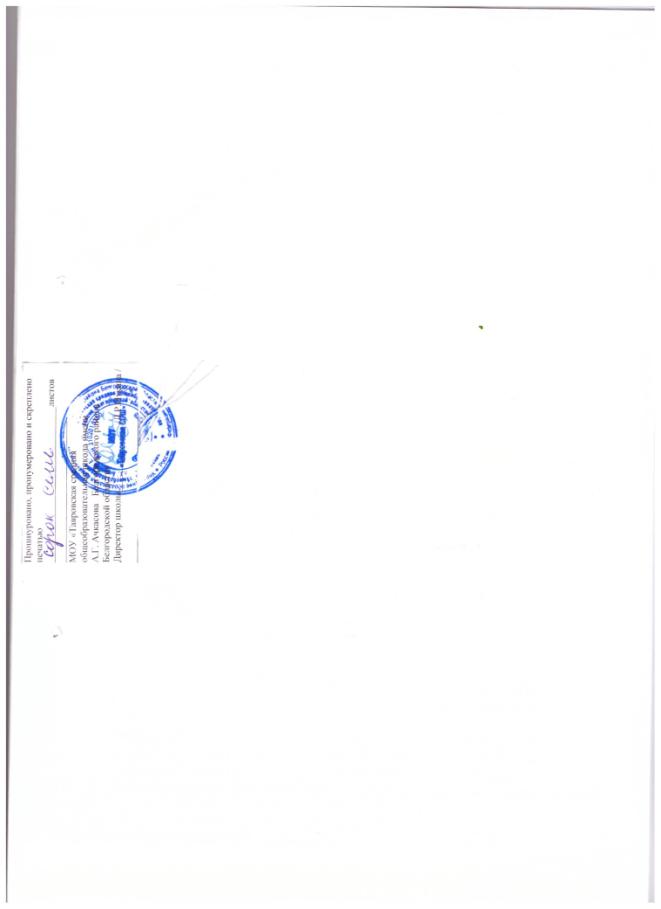 Возрастная группаОрганизованная образовательная деятельностьДлительность ООД1 младшая подгруппа10 занятий 10 минут2 младшая подгруппа11занятий 15 минутМесяцСодержание работыФормы работыЦелиСЕНТЯБРЬ1. Наш детский сад.2. «Моя семья»Экскурсия. Беседа, рассматривание фотографий.Помочь детям лучше узнать детский сад, полюбить его. Учить детей называть членов своей семьи, воспитывать уважительное отношение к родителям.ОКТЯБРЬ1. «Мое село, в котором я живу»2. Знакомство с народно-прикладным искусством (матрешка)3. «Мое любимое село»Беседа, рассматривание фотографийРассматривать матрешек, играть с ними, разукрашивать их.Выставка. Воспитывать любовь к селу в котором живешь.Познакомить детей с городом, в котором он живет, учить называть село; расширить представление детей о родном селе в котором живет.Учить правильно расставлять матрешке на столе, размещать на лесенке, сделанной из кубиков; уметь сравнить игрушки по размеру, выделить основные, крупные части и мелкие детали, узнать и назвать форму частей.НОЯБРЬ1. «Осень золотая».2. Кто нас лечит? (профессия медсестры).3. Знакомство с народно-прикладным искусством (дымковская и филимоновская игрушки) Рассматривание иллюстраций. Экскурсия в медицинский кабинет.Рассматривать дымковские и филимоновские игрушки, а также разукрашивать их с помощью красок.Познакомить с явлениями осенней природы; воспитывать любовь к природе родного края.Познакомить детей с профессией мед. сестры; расширить представления о кабинете мед. сестры, о её роли в жизни детского сада; воспитывать уважение к чужому труду.Учить замечать и выделять основные средства выразительности изделий различных народных промыслов; совершенствовать технические навыки и умения рисовать.ДЕКАБРЬ1. Знакомство с народно-прикладным искусством (хохлома).2. «Как вести себя в детском саду?»Беседа с детьми о данном виде народно-прикладного искусства; рассматривание хохломы. Беседа.Расширять представление о многообразии видов народно – прикладного искусства; формировать эстетическое отношение к окружающей действительности на основе ознакомления с народно – прикладным искусством.Помочь ребенку понять, как вести себя в детском саду; познакомить с основами этикета; воспитывать дружелюбное отношение к окружающим.ЯНВАРЬ1. «Я и моё имя!»2. «Зимушка-зима».3. «Назовиласково».Беседа.Рассматривание иллюстраций.Игра.Продолжать называть свое имя и имена других сверстников.Познакомить детей зимой, воспитывать любовь и бережное отношение к природе.Познакомить с «ласковыми именами»; воспитывать уважительное отношение в коллективе.ФЕВРАЛЬ1. Маршрут выходного дня.2. «Будем в Армии служить!»3. «Семья».Рекомендации для родителей.Рисунки детей с помощью родителей.Сюжетно – ролевая игра.Познакомить детей с достопримечательностями города; воспитывать любовь к родному селу.Продолжать учить детей играть вместе, дружно, формировать положительное отношение к семье.МАРТ1. Весна.2. Цветы.Рассматривание иллюстраций.Аппликация.Помочь детям замечать сезонные изменения в природе.Научить детей готовить подарки дорогим мамам,  мамам, бабушкам;      воспитывать  любовь к родным.АПРЕЛЬ1. «Вежливые слова».2. «Космос».3. Прогулка.Чтение.Рассматриваниеиллюстраций, беседа. Экскурсии вокруг детского сада.Приучать детей к вежливости, здороваться и прощаться, а также благодарить за помощь.Формировать навыки правильно ориентироваться около детского сада.МАЙ1. «Что такое хорошо и что такое плохо» (В. Маяковский).2. «Репка».3. Лето.4. «Этот День Победы». ЧтениеЧтениеРассматривание иллюстраций.Маршрут выходного дня.Формировать у детей опыт правильной оценки хороших и плохих поступков.Продолжать знакомить детей с русскими народными сказками и фольклором; формировать интерес к книгам.Познакомить детей летом, воспитывать любовь к родной природе и ее красоте.ВремяСодержание  работы.Формы работы с детьми, осуществляемые в данное времяУтроИгра, Ситуативный разговорБеседа, Рассказ, ЧтениеРассматривание,Продуктивная деятельностьТеатрализованная деятельность (инсценирование, драматизация, выразительное чтение)Проблемная ситуация.Дежурство, поручения.Самостоятельная деятельность в уголках.Задачи в соответствии с содержанием образовательных областей и их интеграцией.ЗавтракСовместные действия взрослого и детей.Поручения, дежурство.Ситуации общения, ситуативные беседы. Ситуации морального выбора.Выполнение процессов самообслуживания, отдельных видов ХБТ, формирование представлений о здоровье.  Приобщение к элементарными общепринятым нормам и правилам взаимоотношения со сверстниками и взрослыми. Формирование КГН, навыков безопасного поведенияОрганизованная образовательная деятельностьВ соответствии с задачами работы образовательной области и с учетом интеграции образовательных областейПодготовка к прогулке, прогулкаСовместная образовательная   деятельность, осуществляемая в ходе режимных моментов. Разнообразные виды деятельности – самостоятельной, совместной.Задачи в соответствии с содержанием образовательных областей и их интеграциейПодготовка к обеду,Обед,Подготовка ко снуСовместные действияПоручения, дежурства, Ситуативный разговор, ситуации общения, проблемные ситуации, ситуации морального выбора (необходимость помочь товарищу  и пр.)Выполнение процессов самообслуживания, отдельных видов ХБТ, Приобщение к элементарными общепринятым нормам и правилам взаимоотношения со сверстниками и взрослыми. Формирование КГН.Оздоровительные мероприятия после снаКомплекс оздоровительных мероприятий после сна «Тропа здоровья».Становление ценностного отношения к здоровью и жизни человека, формирование представлений о здоровье, основах ЗОЖ и правилах здоровье сберегающего поведения, накопление опыта ЗОЖПодготовка к полднику, полдникСовместные действия,  Поручения, дежурство.Ситуации общения.Выполнение процессов самообслуживания, отдельных видов ХБТ.  Приобщение к элементарными общепринятым нормам и правилам взаимоотношения со сверстниками и взрослыми. Формирование КГН, навыков безопасного поведения при проведении режимных моментов.ВечерИгра (дидактическая, сюжетно-ролевая, режиссерская, подвижная, развивающая, театрализованная, хороводная, музыкальная и пр.)Беседа, Рассказ, Чтение,  Наблюдение,  РассматриваниеПродуктивная деятельность,  Театрализованная деятельность,Конструирование, Ситуативные разговоры,  Проектная деятельность, Проблемная ситуация, Экспериментирование,Экскурсии, Просмотр и анализ мультфильмов, видеофильмов, телепередач, Слушание музыки, Концерты-импровизации, Попевки , Музыкальные игры,Двигательные, пластические, танцевальные этюды, Хороводные игры, Тематический досуг. Самостоятельная деятельность в уголках.Режимные моментыПрием детей на свежем воздухе, игры, утренняя гимнастика, самостоятельная деятельность детей.7.00 – 8.00Утренняя гимнастика на свежем воздухе8.00–8.10Подготовка к завтраку, завтрак8.10–8.45Подготовка к прогулке8.45–9.00Прогулка.  Образовательные развивающие ситуации на игровой основе на участке, в различных видах детской деятельности9.00 – 12.00Второй завтрак.10.00 – 10.15Возвращение с прогулки, подготовка к обеду, обед.11.30–12.30Подготовка ко сну, чтение художественной литературы, дневной сон( удлинение дневного сна)12.30–15.30Постепенный подъ-ем, подготовка к полднику15.30 – 16.00Полдник16.00–16.20Подготовка к прогулке, прогулкаОрганизация индивидуальной работы с детьми и самостоятельной деятельности воспитанников, взаимодействие с родителями.16.20–19.00Режимные моментыПриём детей, самостоятельная деятельность, свободная игра, прогулка, утренняя гимнастика7.00 – 8.15Подготовка к завтраку, завтрак8.15 -8.40Игры, подготовка к образовательной деятельности8.40 – 9.00Занятия (общая длительность, включая 10 минутные перерывы)9.00 – 9.40Игры, самостоятельная деятельность9.40 – 9.50Второй завтрак9.50 – 10.00Подготовка к прогулке, прогулка10.00 – 12.00Возвращение с прогулки, самостоятельная деятельность, игры12.00 – 12.15Подготовка к обеду, обед12.15 – 12.45Спокойные игры, подготовка ко сну, чтение художественной литературы12.45 – 13.00Дневной сон13.00 – 15.00Постепенный подъём, закаливание, самостоятельная деятельность15.00 – 15.20Подготовка к полднику, полдник15.20 – 15.50Самостоятельная деятельность, игры15.50 – 16.20Чтение художественной литературы16.20 -16.35Подготовка к прогулке, прогулка16.35 – 17.30Самостоятельная деятельность, игры, уход домой17.30 – 19.00Формы работыВиды занятийКоличество и длительность занятий (в мин.) возрастная группаКоличество и длительность занятий (в мин.) возрастная группаФормы работыВиды занятий2-3 лет3-4 летФизкультурные занятияв помещении2 раза в неделю8-102 раза в неделю       10-15Физкультурные занятияна улице1 раз в неделю8-101 раз в неделю       15-20Физкультурно-оздоровительная работа в режиме дняУтренняя гимнастика (по желанию детей)Ежедневно4-5Ежедневно     5–6Физкультурно-оздоровительная работа в режиме дняПодвижные и спортивные игры и упражнения на прогулке-Ежедневно2 раза(утром и вечером)15–20Физкультурно-оздоровительная работа в режиме дняФизкультминутки (в середине статистического занятия)--Активный отдыхФизкультурный досуг-1 раз в месяц20Активный отдыхФизкультурный праздник--Активный отдыхДень здоровья-1 раз в кварталСамостоятельная двигательная активностьСамостоятельное использование физкультурного и спортивно-игрового оборудованияЕжедневноЕжедневноСамостоятельная двигательная активностьСамостоятельные подвижные и спортивные игрыЕжедневноЕжедневноОрганизованная образовательная деятельностьОрганизованная образовательная деятельностьОрганизованная образовательная деятельностьОрганизованная образовательная деятельностьОрганизованная образовательная деятельностьОрганизованная образовательная деятельностьОрганизованная образовательная деятельностьБазовый вид деятельности1 младшаяподгруппа1 младшаяподгруппа1 младшаяподгруппа2 младшая подгруппа2 младшая подгруппа2 младшая подгруппаФизическая культура в помещении2 раза в неделю2 раза в неделю2 раза в неделю2 раза в неделю2 раза в неделю2 раза в неделюФизическая культура на прогулке1 раз в неделю1 раз в неделю1 раз в неделю1 раз в неделю1 раз в неделю1 раз в неделюПознавательное развитие1 раз в неделю1 раз в неделю1 раз в неделю2 раза в неделю2 раза в неделю2 раза в неделюРазвитие речи2 раза в неделю2 раза в неделю2 раза в неделю1 раз в неделю1 раз в неделю1 раз в неделюРисование1 раз в неделю1 раз в неделю1 раз в неделю1 раз в неделю1 раз в неделю1 раз в неделюЛепка1 раз в неделю1 раз в неделю1 раз в неделю1 раз в 2 недели1 раз в 2 недели1 раз в 2 неделиАппликация———1 раз в 2 недели1 раз в 2 недели1 раз в 2 неделиМузыка2 раза в неделю2 раза в неделю2 раза в неделю2 раза в неделю2 раза в неделю2 раза в неделюИТОГО10 занятий в неделю10 занятий в неделю10 занятий в неделю10 занятий в неделю10 занятий в неделю10 занятий в неделюОбразовательная деятельность в ходе режимных моментовОбразовательная деятельность в ходе режимных моментовОбразовательная деятельность в ходе режимных моментовОбразовательная деятельность в ходе режимных моментовОбразовательная деятельность в ходе режимных моментовОбразовательная деятельность в ходе режимных моментовОбразовательная деятельность в ходе режимных моментовУтренняя гимнастикаУтренняя гимнастикаежедневноежедневноежедневноКомплексы закаливающих процедурКомплексы закаливающих процедурежедневноежедневноежедневноГигиенические процедурыГигиенические процедурыежедневноежедневноежедневноСитуативные беседы при проведении режимных моментовСитуативные беседы при проведении режимных моментовежедневноежедневноежедневноЧтение художественной литературыЧтение художественной литературыежедневноежедневноежедневноДежурстваДежурстваежедневноежедневноежедневноПрогулкиПрогулкиежедневноежедневноежедневноСамостоятельная деятельность детейСамостоятельная деятельность детейСамостоятельная деятельность детейСамостоятельная деятельность детейСамостоятельная деятельность детейСамостоятельная деятельность детейСамостоятельная деятельность детейИграИграежедневноежедневноежедневноСамостоятельная деятельность детей в центрах (уголках) развитияСамостоятельная деятельность детей в центрах (уголках) развитияежедневноежедневноежедневно